Publicado en Madrid el 24/11/2022 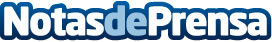 El consultor español Jesús Porras nombrado CEO de Tax Care Franchise Group Inc., con sede en EE.UU.Jesús Porras, que dirigía un grupo de restauración desde 2020 –con varios locales en Madrid–, ha sido designado ahora CEO de Tax Care Franchise Group Inc., compañía situada en Miami (Florida). Esta compañía ofrece a empresas y particulares servicios de asesoría corporativa, impuestos personales y corporativos, contabilidad y planificación financiera, entre otros, en los Estados UnidosDatos de contacto:Tax Care Franchise Group Inc.+17868458854Nota de prensa publicada en: https://www.notasdeprensa.es/el-consultor-espanol-jesus-porras-nombrado-ceo Categorias: Internacional Franquicias Finanzas Nombramientos Otras Industrias Consultoría http://www.notasdeprensa.es